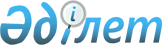 "Солтүстік Қазақстан облысын әлеуметтік-экономикалық дамытудың 2018 – 2021 жылдарға арналған кешенді жоспарын бекіту туралы" Қазақстан Республикасы Үкіметінің 2018 жылғы 12 қыркүйектегі № 562 қаулысына өзгерістер енгізу туралыҚазақстан Республикасы Үкіметінің 2021 жылғы 5 мамырдағы № 294 қаулысы
      Қазақстан Республикасының Үкіметі ҚАУЛЫ ЕТЕДІ:
      1. "Солтүстік Қазақстан облысын әлеуметтік-экономикалық дамытудың 2018 – 2021 жылдарға арналған кешенді жоспарын бекіту туралы" Қазақстан Республикасы Үкіметінің 2018 жылғы 12 қыркүйектегі № 562 қаулысына мынадай өзгерістер енгізілсін:
      тақырып мынадай редакцияда жазылсын:
      "Солтүстік Қазақстан облысын әлеуметтік-экономикалық дамытудың 2021 – 2025 жылдарға арналған кешенді жоспарын бекіту туралы";
      1, 2 және 3-тармақтар мынадай редакцияда жазылсын:
      "1. Қоса беріліп отырған Солтүстік Қазақстан облысын әлеуметтік-экономикалық дамытудың 2021 – 2025 жылдарға арналған кешенді жоспары (бұдан әрі – Жоспар) бекітілсін.
      2. Орталық атқарушы органдар, Солтүстік Қазақстан облысының әкімдігі және мүдделі ұйымдар (келісу бойынша) Жоспарда көзделген іс-шаралардың уақтылы орындалуын қамтамасыз етсін, және жыл сайын 15 қаңтардан кешіктірмей Қазақстан Республикасының Ұлттық экономика министрлігіне олардың іске асырылу барысы туралы ақпарат берсін.
      3. Қазақстан Республикасының Ұлттық экономика министрлігі жылдың қорытындысы бойынша 1 ақпаннан кешіктірмей Қазақстан Республикасының Үкіметіне Жоспардың іске асырылу барысы туралы жиынтық ақпарат берсін.";
      Көрсетілген қаулымен бекітілген Солтүстік Қазақстан облысын әлеуметтік-экономикалық дамытудың 2018 – 2021 жылдарға арналған кешенді жоспары осы қаулыға қосымшаға сәйкес жаңа редакцияда жазылсын.
      2. Осы қаулы қол қойылған күнінен бастап қолданысқа енгізіледі. Солтүстік Қазақстан облысын әлеуметтік-экономикалық дамытудың 2021 – 2025 жылдарға арналған кешенді жоспары
      Солтүстік Қазақстан облысы стратегиялық аграрлық-өнеркәсіптік өңір болып табылады. Қазақстанда өсірілетін ауыл шаруашылығы өнімдерінің 12,4 %-ын, бидайдың 23,1 %-ын облыс өндіреді.
      Бұл ретте 2019 жылы республика бойынша облыстың жалпы өңірлік өнімінің үлес салмағы 1,99 %-ды құрады (ең шағын экономикалардың бірі). 
      Соңғы бес жылда (2015 – 2019 жж.) экономикалық белсенді халық саны 6,5 %-ға немесе 21,3 мың адамға азайды және              2019 жылы 308,3 мың адамды құрады. 2015 – 2019 жылдары демографияның теріс сальдосы 23,1 мың адамды құрады. Ауылдық жерлерде мұғалімдер, дәрігерлер, орта медициналық қызметкерлер және басқа да мамандар жетіспейді.
      Сонымен қатар, облыстың ауыл шаруашылығын дамытудағы әлеуеті зор (құнарлы жер белдеуі шегінде орналасқан), мал шаруашылығын дамыту позициялары мықты. Өңірдің перспективалы дамуы оның аграрлық-индустриялық әртараптандырылуы негізінде ауыл шаруашылығының жоғары әлеуетін одан әрі нығайтуға негізделетін болады.
      Облыс ірі сауда-логистикалық орталыққа айналу мүмкіндігі бар маңызды көлік торабы болып табылады.
      Үдемелі жаңғырту, әлеуетті инвесторлар үшін тартымдылықты арттыру, көші-қонның теріс сальдосын азайту мақсатында Солтүстік Қазақстан облысының әлеуметтік-экономикалық дамуының 2021 – 2025 жылдарға арналған кешенді жоспары әзірленді.
      Жоспар 87 нормативтік, ұйымдастырушылық және іске асыру іс-шараларына тұрады, оның ішінде:
      9 іс-шараны қаржыландыру талап етілмейді;
      47 іс-шараны жеке инвестициялар есебінен іске асыру жоспарлануда (1 272 740 млн теңге немесе қаржыландырудың жалпы сомасының 69,4 %-ы);
      31 іс-шараны республикалық бюджет және жергілікті бюджет есебінен іске асыру жоспарлануда (РБ – 517 948,2 млн теңге немесе 28,2 %, ЖБ – 43 950,8 млн теңге немесе қаржыландырудың жалпы сомасының 2,4 %-ы).
      * республикалық және жергілікті бюджеттер қаражаты есебінен қаржыландырылатын іс-шаралар бойынша шығыстар көлемі тиісті жоспарлы кезеңге арналған республикалық және жергілікті бюджеттерді қалыптастыру және нақтылау кезінде бюджет заңнамасына сәйкес әкімдік қажетті құжаттаманы берген кезде нақтыланатын болады; Қолдау көрсетілген іс-шаралар бойынша қаржыландыру көлемі 2025 жылдың қорытындысы бойынша Кешенді жоспарды іске асырудан күтілетін нәтиже:
      ауыл шаруашылығы өнімінің 1,5 есе өсуі (2020 жылғы 779 млрд теңгеден 1,2 трлн теңгеге дейін);
      өңдеу өнеркәсібі көлемінің 1,7 есеге (2020 жылы 235,8 млрд теңгеден 400 млрд теңгеге дейін) өсуі;
      жалпы өңірлік өніміндегі ШОБ үлесінің 35,3 %-ға және салық түсімдерінің 30 %-ға өсуі (2020 жылы 43 млрд теңгеден 55 млрд теңгеге дейін);
      жақсы және қанағаттанарлық күйдегі жол төсемінің сапасы 6 9%-дан (2020 жыл) 98 %-ға дейін жетеді;
      2025 жылдың қорытындысы бойынша ауыл халқының сапалы ауыз суға қолжетімдігі 82,1 %-дан (2020 жылы) 100 %-ға жетеді;
      2,3 млн ш. м тұрғын үйді немесе 21,7 мың пәтерді пайдалануға беру;
      М.Қозыбаев ат. СҚУ контингентінің 10 мың  студентке дейін көбеюі; 
      мектеп түлектерінің кетуінің 4 %-ға төмендеуі (2020 жылғы 12,7 %-дан 8,7 %-ға дейін);
      шамамен 1,3 трлн теңге жеке инвестициялар тартылады;
      26 мың жаңа жұмыс орнын құру;
      жалпы өңірлік өнімнің 2019 жылғы 102,1 %-дан 105,2 %-ға дейін өсуі.
      Ескертпе: аббревиатуралардың толық жазылуы:
					© 2012. Қазақстан Республикасы Әділет министрлігінің «Қазақстан Республикасының Заңнама және құқықтық ақпарат институты» ШЖҚ РМК
				
      Қазақстан Республикасының
Премьер-Министрі

А. Мамин
Қазақстан Республикасы
Үкіметінің
2021 жылғы 5 мамырдағы
№ 294 қаулысына
қосымшаҚазақстан Республикасы
Үкіметінің
 2018 жылғы 12 қыркүйектегі
№ 562 қаулысымен
бекітілген
Р/с№
Іс-шараның атауы
Аяқталу нысаны
Жауапты орындаушылар
Орындалу мерзімі
Болжамды шығыстар*
(млн. теңге)
Қаржыландыру көздері
1
2
3
4
5
6
7
I. Инвестициялық жобалар

АӨК

1
"Еңбек" нәтижелі жұмыспен қамтуды және жаппай кәсіпкерлікті дамытудың 2017 – 2021 жылдарға арналған мемлекеттік бағдарламасы шеңберінде кредиттеу
үшжақты кредиттік шарттарға қол қою
АШМ, Солтүстік Қазақстан облысының әкімдігі

 
2021
1 200
РБ
2
Қаржыландырудың тең жағдайларын қамтамасыз ететін, сондай-ақ өтініштерді берудің ашық тәртібін және компанияларды іріктеу өлшемшарттарын қамтитын қағидаларды әзірлеу
"Солтүстік" ӘКК АҚ Директорлар кеңесінің шешімі
Солтүстік Қазақстан облысының әкімдігі
2021
талап етілмейді
талап етілмейді
2.1
Ауыл шаруашылығы өнімдерін өндіру және қайта өңдеу (өсімдік шаруашылығы және мал шаруашылығы) жөніндегі жобаларды мынадай тетіктерді қолдана отырып қаржыландыру үшін "Солтүстік" ӘКК АҚ жарғылық капиталын толықтыру:

1) "Солтүстік" ӘКК АҚ қатысу үлесі 49 %-дан аспайтын бірлескен кәсіпорындар құру;

2) сатып алынатын негізгі құралдарды кепілге салып, өтеу мерзімі 8 жылдан аспайтын АӨК субъектілеріне кейіннен қарыздар беру
Үкіметке ақпарат
Солтүстік Қазақстан облысының әкімдігі, АШМ,

Қаржымині
2021
30 000
РБ
2.1
Ауыл шаруашылығы өнімдерін өндіру және қайта өңдеу (өсімдік шаруашылығы және мал шаруашылығы) жөніндегі жобаларды мынадай тетіктерді қолдана отырып қаржыландыру үшін "Солтүстік" ӘКК АҚ жарғылық капиталын толықтыру:

1) "Солтүстік" ӘКК АҚ қатысу үлесі 49 %-дан аспайтын бірлескен кәсіпорындар құру;

2) сатып алынатын негізгі құралдарды кепілге салып, өтеу мерзімі 8 жылдан аспайтын АӨК субъектілеріне кейіннен қарыздар беру
Үкіметке ақпарат
Солтүстік Қазақстан облысының әкімдігі, АШМ,

Қаржымині
2021
3 000
ЖБ
2.1
Ауыл шаруашылығы өнімдерін өндіру және қайта өңдеу (өсімдік шаруашылығы және мал шаруашылығы) жөніндегі жобаларды мынадай тетіктерді қолдана отырып қаржыландыру үшін "Солтүстік" ӘКК АҚ жарғылық капиталын толықтыру:

1) "Солтүстік" ӘКК АҚ қатысу үлесі 49 %-дан аспайтын бірлескен кәсіпорындар құру;

2) сатып алынатын негізгі құралдарды кепілге салып, өтеу мерзімі 8 жылдан аспайтын АӨК субъектілеріне кейіннен қарыздар беру
Үкіметке ақпарат
Солтүстік Қазақстан облысының әкімдігі, АШМ,

Қаржымині
2022
30 000
РБ
2.1
Ауыл шаруашылығы өнімдерін өндіру және қайта өңдеу (өсімдік шаруашылығы және мал шаруашылығы) жөніндегі жобаларды мынадай тетіктерді қолдана отырып қаржыландыру үшін "Солтүстік" ӘКК АҚ жарғылық капиталын толықтыру:

1) "Солтүстік" ӘКК АҚ қатысу үлесі 49 %-дан аспайтын бірлескен кәсіпорындар құру;

2) сатып алынатын негізгі құралдарды кепілге салып, өтеу мерзімі 8 жылдан аспайтын АӨК субъектілеріне кейіннен қарыздар беру
Үкіметке ақпарат
Солтүстік Қазақстан облысының әкімдігі, АШМ,

Қаржымині
2022
3 000
ЖБ
2.1
Ауыл шаруашылығы өнімдерін өндіру және қайта өңдеу (өсімдік шаруашылығы және мал шаруашылығы) жөніндегі жобаларды мынадай тетіктерді қолдана отырып қаржыландыру үшін "Солтүстік" ӘКК АҚ жарғылық капиталын толықтыру:

1) "Солтүстік" ӘКК АҚ қатысу үлесі 49 %-дан аспайтын бірлескен кәсіпорындар құру;

2) сатып алынатын негізгі құралдарды кепілге салып, өтеу мерзімі 8 жылдан аспайтын АӨК субъектілеріне кейіннен қарыздар беру
Үкіметке ақпарат
Солтүстік Қазақстан облысының әкімдігі, АШМ,

Қаржымині
2023
30 000
РБ
2.1
Ауыл шаруашылығы өнімдерін өндіру және қайта өңдеу (өсімдік шаруашылығы және мал шаруашылығы) жөніндегі жобаларды мынадай тетіктерді қолдана отырып қаржыландыру үшін "Солтүстік" ӘКК АҚ жарғылық капиталын толықтыру:

1) "Солтүстік" ӘКК АҚ қатысу үлесі 49 %-дан аспайтын бірлескен кәсіпорындар құру;

2) сатып алынатын негізгі құралдарды кепілге салып, өтеу мерзімі 8 жылдан аспайтын АӨК субъектілеріне кейіннен қарыздар беру
Үкіметке ақпарат
Солтүстік Қазақстан облысының әкімдігі, АШМ,

Қаржымині
2023
3 000
ЖБ
2.1
Ауыл шаруашылығы өнімдерін өндіру және қайта өңдеу (өсімдік шаруашылығы және мал шаруашылығы) жөніндегі жобаларды мынадай тетіктерді қолдана отырып қаржыландыру үшін "Солтүстік" ӘКК АҚ жарғылық капиталын толықтыру:

1) "Солтүстік" ӘКК АҚ қатысу үлесі 49 %-дан аспайтын бірлескен кәсіпорындар құру;

2) сатып алынатын негізгі құралдарды кепілге салып, өтеу мерзімі 8 жылдан аспайтын АӨК субъектілеріне кейіннен қарыздар беру
Үкіметке ақпарат
Солтүстік Қазақстан облысының әкімдігі, АШМ,

Қаржымині
2024
30 000
РБ
2.1
Ауыл шаруашылығы өнімдерін өндіру және қайта өңдеу (өсімдік шаруашылығы және мал шаруашылығы) жөніндегі жобаларды мынадай тетіктерді қолдана отырып қаржыландыру үшін "Солтүстік" ӘКК АҚ жарғылық капиталын толықтыру:

1) "Солтүстік" ӘКК АҚ қатысу үлесі 49 %-дан аспайтын бірлескен кәсіпорындар құру;

2) сатып алынатын негізгі құралдарды кепілге салып, өтеу мерзімі 8 жылдан аспайтын АӨК субъектілеріне кейіннен қарыздар беру
Үкіметке ақпарат
Солтүстік Қазақстан облысының әкімдігі, АШМ,

Қаржымині
2024
3 000
ЖБ
2.1
Ауыл шаруашылығы өнімдерін өндіру және қайта өңдеу (өсімдік шаруашылығы және мал шаруашылығы) жөніндегі жобаларды мынадай тетіктерді қолдана отырып қаржыландыру үшін "Солтүстік" ӘКК АҚ жарғылық капиталын толықтыру:

1) "Солтүстік" ӘКК АҚ қатысу үлесі 49 %-дан аспайтын бірлескен кәсіпорындар құру;

2) сатып алынатын негізгі құралдарды кепілге салып, өтеу мерзімі 8 жылдан аспайтын АӨК субъектілеріне кейіннен қарыздар беру
Үкіметке ақпарат
Солтүстік Қазақстан облысының әкімдігі, АШМ,

Қаржымині
2025
30 000
РБ
2.1
Ауыл шаруашылығы өнімдерін өндіру және қайта өңдеу (өсімдік шаруашылығы және мал шаруашылығы) жөніндегі жобаларды мынадай тетіктерді қолдана отырып қаржыландыру үшін "Солтүстік" ӘКК АҚ жарғылық капиталын толықтыру:

1) "Солтүстік" ӘКК АҚ қатысу үлесі 49 %-дан аспайтын бірлескен кәсіпорындар құру;

2) сатып алынатын негізгі құралдарды кепілге салып, өтеу мерзімі 8 жылдан аспайтын АӨК субъектілеріне кейіннен қарыздар беру
Үкіметке ақпарат
Солтүстік Қазақстан облысының әкімдігі, АШМ,

Қаржымині
2025
3 000
ЖБ
3
29,8 мың басқа арналған 52 сүт-тауар фермасын салу 
пайдалануға беру актісі
Солтүстік Қазақстан облысының әкімдігі, АШМ
2021
30 000
ЖИ
3
29,8 мың басқа арналған 52 сүт-тауар фермасын салу 
пайдалануға беру актісі
Солтүстік Қазақстан облысының әкімдігі, АШМ
2022
40 000
ЖИ
3
29,8 мың басқа арналған 52 сүт-тауар фермасын салу 
пайдалануға беру актісі
Солтүстік Қазақстан облысының әкімдігі, АШМ
2023
50 000
ЖИ
3
29,8 мың басқа арналған 52 сүт-тауар фермасын салу 
пайдалануға беру актісі
Солтүстік Қазақстан облысының әкімдігі, АШМ
2024
40 000
ЖИ
3
29,8 мың басқа арналған 52 сүт-тауар фермасын салу 
пайдалануға беру актісі
Солтүстік Қазақстан облысының әкімдігі, АШМ
2025
40 000
ЖИ
4
3 бордақылау алаңын салу және жаңғырту 
пайдалануға беру актісі
Солтүстік Қазақстан облысының әкімдігі, АШМ
2021
10 000
ЖИ
4
3 бордақылау алаңын салу және жаңғырту 
пайдалануға беру актісі
Солтүстік Қазақстан облысының әкімдігі, АШМ
2022
15 000
ЖИ
4
3 бордақылау алаңын салу және жаңғырту 
пайдалануға беру актісі
Солтүстік Қазақстан облысының әкімдігі, АШМ
2023
10 000
ЖИ
5
2 құс фабрикасын салу
пайдалануға беру актісі
Солтүстік Қазақстан облысының әкімдігі, АШМ
2021
3 000
ЖИ
5
2 құс фабрикасын салу
пайдалануға беру актісі
Солтүстік Қазақстан облысының әкімдігі, АШМ
2022
4 000
ЖИ
6
Ауданы 3,7 гектар жылыжай кешенін салу
пайдалануға беру актісі
Солтүстік Қазақстан облысының әкімдігі, АШМ
2021
1 000
ЖИ
6
Ауданы 3,7 гектар жылыжай кешенін салу
пайдалануға беру актісі
Солтүстік Қазақстан облысының әкімдігі, АШМ
2022
2 000
ЖИ
7
Құрамажем зауытын салу
пайдалануға беру актісі
Солтүстік Қазақстан облысының әкімдігі, АШМ
2021
700
ЖИ
8
Шошқа кешенін дамыту
пайдалануға беру актісі
Солтүстік Қазақстан облысының әкімдігі, АШМ
2022
2 500
ЖИ
9
Сүт зауытын жаңғырту
пайдалануға беру актісі
Солтүстік Қазақстан облысының әкімдігі, АШМ
2022
2 500
ЖИ
10
Май престеу зауытын салу
пайдалануға беру актісі
Солтүстік Қазақстан облысының әкімдігі, АШМ
2022
1 000
ЖИ
11
Ауыл шаруашылығы техникасы мен жабдықтар паркін жаңарту:

2021 жылы – 2108 бірлік, жаңарту пайызы – 4,6 %

2022 жылы – 2248 бірлік, жаңарту пайызы – 4,9 %

2023 жылы – 2260 бірлік, жаңарту пайызы – 5,3 %

2024 жылы – 2275 бірлік, жаңарту пайызы – 5,7 %

2025 жылы – 2290 бірлік, жаңарту пайызы – 6 %.
АШМ-ге ақпарат
Солтүстік Қазақстан облысының әкімдігі, АШМ
2021
55 000
ЖИ
11
Ауыл шаруашылығы техникасы мен жабдықтар паркін жаңарту:

2021 жылы – 2108 бірлік, жаңарту пайызы – 4,6 %

2022 жылы – 2248 бірлік, жаңарту пайызы – 4,9 %

2023 жылы – 2260 бірлік, жаңарту пайызы – 5,3 %

2024 жылы – 2275 бірлік, жаңарту пайызы – 5,7 %

2025 жылы – 2290 бірлік, жаңарту пайызы – 6 %.
АШМ-ге ақпарат
Солтүстік Қазақстан облысының әкімдігі, АШМ
2022
60 000
ЖИ
11
Ауыл шаруашылығы техникасы мен жабдықтар паркін жаңарту:

2021 жылы – 2108 бірлік, жаңарту пайызы – 4,6 %

2022 жылы – 2248 бірлік, жаңарту пайызы – 4,9 %

2023 жылы – 2260 бірлік, жаңарту пайызы – 5,3 %

2024 жылы – 2275 бірлік, жаңарту пайызы – 5,7 %

2025 жылы – 2290 бірлік, жаңарту пайызы – 6 %.
АШМ-ге ақпарат
Солтүстік Қазақстан облысының әкімдігі, АШМ
2023
60 000
ЖИ
11
Ауыл шаруашылығы техникасы мен жабдықтар паркін жаңарту:

2021 жылы – 2108 бірлік, жаңарту пайызы – 4,6 %

2022 жылы – 2248 бірлік, жаңарту пайызы – 4,9 %

2023 жылы – 2260 бірлік, жаңарту пайызы – 5,3 %

2024 жылы – 2275 бірлік, жаңарту пайызы – 5,7 %

2025 жылы – 2290 бірлік, жаңарту пайызы – 6 %.
АШМ-ге ақпарат
Солтүстік Қазақстан облысының әкімдігі, АШМ
2024
60 000
ЖИ
11
Ауыл шаруашылығы техникасы мен жабдықтар паркін жаңарту:

2021 жылы – 2108 бірлік, жаңарту пайызы – 4,6 %

2022 жылы – 2248 бірлік, жаңарту пайызы – 4,9 %

2023 жылы – 2260 бірлік, жаңарту пайызы – 5,3 %

2024 жылы – 2275 бірлік, жаңарту пайызы – 5,7 %

2025 жылы – 2290 бірлік, жаңарту пайызы – 6 %.
АШМ-ге ақпарат
Солтүстік Қазақстан облысының әкімдігі, АШМ
2025
60 000
ЖИ
12
Инвестициялық салымдар кезінде агроөнеркәсіптік кешен субъектісі шеккен шығыстардың бір бөлігін өтеу бойынша субсидиялау
Үкіметке ақпарат
АШМ, Солтүстік Қазақстан облысының әкімдігі

 
2021
13 161,1
РБ
13
2024 жылға қарай майлы дақылдарды өңдеу үлесін 30 %-ға дейін ұлғайту
АШМ-ге ақпарат
Солтүстік Қазақстан облысының әкімдігі
жыл сайын, сәуір
талап етілмейді
талап етілмейді
14
Ауыл шаруашылығы дақылдарының егіс алқаптарын әртараптандыру жолымен 2025 жылға қарай майлы дақылдардың егіс алқаптарын             1 млн гектарға дейін ұлғайту
АШМ-ге ақпарат
Солтүстік Қазақстан облысының әкімдігі
жыл сайын, мамыр
талап етілмейді

 
талап етілмейді

 
15
2025 жылға қарай сүт өңдеу кәсіпорындарының қуатын 92 %-ға дейін және ет өңдеу кәсіпорындарының қуатын 50 %-ға дейін ұлғайту
АШМ-ге ақпарат
Солтүстік Қазақстан облысының әкімдігі
жыл сайын, сәуір
талап етілмейді
талап етілмейді
Өнеркәсіп
Өнеркәсіп
Өнеркәсіп
Өнеркәсіп
Өнеркәсіп
Өнеркәсіп
Өнеркәсіп
16
Азаматтық мақсаттағы өнім шығаратын бөлігінде Солтүстік Қазақстан облысының өнеркәсіп кешені кәсіпорындарының жүктемесін ұлғайту
Үкіметке ақпарат
Солтүстік Қазақстан облысының әкімдігі, ИИДМ, ЭМ, "ҚМГ" ҰҚ" АҚ

(келісу бойынша)

 
2021
10 000
ЖИ
17
Жұмыс істеп тұрған кәсіпорын базасында компьютерлік техника шығаратын цех салу
пайдалануға беру актісі
Солтүстік Қазақстан облысының әкімдігі,

ИИДМ, "Қазақстан Инжиниринг" ҰК" АҚ (келісу бойынша)
2022
700
ЖИ
18
"Qyzyljar" АЭА инфрақұрылымын дамыту
пайдалануға беру актісі
Солтүстік Қазақстан облысының әкімдігі, ИИДМ, Қаржымині, ҰЭМ
2021
3 142
РБ
18
"Qyzyljar" АЭА инфрақұрылымын дамыту
пайдалануға беру актісі
Солтүстік Қазақстан облысының әкімдігі, ИИДМ, Қаржымині, ҰЭМ
2022
6 351
РБ
18
"Qyzyljar" АЭА инфрақұрылымын дамыту
пайдалануға беру актісі
Солтүстік Қазақстан облысының әкімдігі, ИИДМ, Қаржымині, ҰЭМ
2023
4 029
РБ
19
Мемлекеттік экологиялық сараптамадан өткен жағдайда "Ақсоран", "БАЯН" вольфрам кен орындарын игеру бойынша ерекше қорғалатын табиғи аумақтардың жерлерін босалқы жерлерге ауыстыру
Қазақстан Республикасы Үкіметінің қаулысы
ЭГТРМ, ИИДМ,

Солтүстік Қазақстан облысының әкімдігі
2021 – 2022
Талап етілмейді
Талап етілмейді
20
Инвестициялық жобаларды одан әрі іске асыру үшін тоқтап тұрған объектілер (ғимараттар мен құрылыстар) базасында жаңа өндірістік алаңдарды салу, сатып алуға қаржы қаражатын бөлу, кешенді жобалау, жөндеу, кредит беру мүмкіндігімен қажетті инфрақұрылымды қамтамасыз ету
пайдалануға беру актісі
ИИДМ, СІМ, ҰЭМ, Қаржымині, Солтүстік Қазақстан облысының әкімдігі,  "Kazakh Invest" ҰК (келісу бойынша),

"Атамекен" ҰКП

(келісу бойынша)
2021
5 000
РБ
20
Инвестициялық жобаларды одан әрі іске асыру үшін тоқтап тұрған объектілер (ғимараттар мен құрылыстар) базасында жаңа өндірістік алаңдарды салу, сатып алуға қаржы қаражатын бөлу, кешенді жобалау, жөндеу, кредит беру мүмкіндігімен қажетті инфрақұрылымды қамтамасыз ету
пайдалануға беру актісі
ИИДМ, СІМ, ҰЭМ, Қаржымині, Солтүстік Қазақстан облысының әкімдігі,  "Kazakh Invest" ҰК (келісу бойынша),

"Атамекен" ҰКП

(келісу бойынша)
2022
8 000
РБ
20
Инвестициялық жобаларды одан әрі іске асыру үшін тоқтап тұрған объектілер (ғимараттар мен құрылыстар) базасында жаңа өндірістік алаңдарды салу, сатып алуға қаржы қаражатын бөлу, кешенді жобалау, жөндеу, кредит беру мүмкіндігімен қажетті инфрақұрылымды қамтамасыз ету
пайдалануға беру актісі
ИИДМ, СІМ, ҰЭМ, Қаржымині, Солтүстік Қазақстан облысының әкімдігі,  "Kazakh Invest" ҰК (келісу бойынша),

"Атамекен" ҰКП

(келісу бойынша)
2023
8 000
РБ
20
Инвестициялық жобаларды одан әрі іске асыру үшін тоқтап тұрған объектілер (ғимараттар мен құрылыстар) базасында жаңа өндірістік алаңдарды салу, сатып алуға қаржы қаражатын бөлу, кешенді жобалау, жөндеу, кредит беру мүмкіндігімен қажетті инфрақұрылымды қамтамасыз ету
пайдалануға беру актісі
ИИДМ, СІМ, ҰЭМ, Қаржымині, Солтүстік Қазақстан облысының әкімдігі,  "Kazakh Invest" ҰК (келісу бойынша),

"Атамекен" ҰКП

(келісу бойынша)
2024
9 000
РБ
20
Инвестициялық жобаларды одан әрі іске асыру үшін тоқтап тұрған объектілер (ғимараттар мен құрылыстар) базасында жаңа өндірістік алаңдарды салу, сатып алуға қаржы қаражатын бөлу, кешенді жобалау, жөндеу, кредит беру мүмкіндігімен қажетті инфрақұрылымды қамтамасыз ету
пайдалануға беру актісі
ИИДМ, СІМ, ҰЭМ, Қаржымині, Солтүстік Қазақстан облысының әкімдігі,  "Kazakh Invest" ҰК (келісу бойынша),

"Атамекен" ҰКП

(келісу бойынша)
2025
10 000
РБ
21
Өнеркәсіптік құрастыру туралы келісімге және арнайы инвестициялық келісімшартқа қол қою
келісім
ИИДМ
2021
талап етілмейді
талап етілмейді
22
АЭА аумағында ауыл шаруашылығы техникасы өндірісін оқшаулау
пайдалануға беру актісі
Солтүстік Қазақстан облысының әкімдігі, ИИДМ, СІМ, "Qyzyljar" АЭА" ЖШС (келісу бойынша),  "Kazakh Invest" ҰК (келісу бойынша)
2021
3 000
ЖИ
23
Солтүстік Қазақстан облысында кірпіш зауытын салу
пайдалануға беру актісі
Солтүстік Қазақстан облысының әкімдігі, ИИДМ
2021
1 200
ЖИ
24
Ағаш-жаңқа жиһаз тақтайшаларын шығаратын зауыт салу
пайдалануға беру актісі
Солтүстік Қазақстан облысының әкімдігі, ИИДМ
2021
500
ЖИ
25
Жартылай фабрикаттар өндірісін кеңейту
пайдалануға беру актісі
Солтүстік Қазақстан облысының әкімдігі, АШМ, ИИДМ
2021
100
ЖИ
26
Изотермиялық термос-вагондар өндірісі
пайдалануға беру актісі
Солтүстік Қазақстан облысының әкімдігі, ИИДМ,  "ҚТЖ" ҰК" АҚ (келісу бойынша)
2021
2 500
ЖИ
26
Изотермиялық термос-вагондар өндірісі
пайдалануға беру актісі
Солтүстік Қазақстан облысының әкімдігі, ИИДМ,  "ҚТЖ" ҰК" АҚ (келісу бойынша)
2022
5 300
ЖИ
27
Автоклавты газоблоктар мен плиталар шығаратын зауыт салу
пайдалануға беру актісі
Солтүстік Қазақстан облысының әкімдігі, ИИДМ, СІМ
2021
300
ЖИ
27
Автоклавты газоблоктар мен плиталар шығаратын зауыт салу
пайдалануға беру актісі
Солтүстік Қазақстан облысының әкімдігі, ИИДМ, СІМ
2022
300
ЖИ
28
Мультибрендті автосалон құрылысы
пайдалануға беру актісі
Солтүстік Қазақстан облысының әкімдігі, ИИДМ
2021
500
ЖИ
28
Мультибрендті автосалон құрылысы
пайдалануға беру актісі
Солтүстік Қазақстан облысының әкімдігі, ИИДМ
2022
500
ЖИ
29
Қағаз өнімдерінің өндірісі
пайдалануға беру актісі
Солтүстік Қазақстан облысының әкімдігі, ИИДМ,   "ДАМУ" КДҚ" АҚ (келісу бойынша)
2021
500
ЖИ
29
Қағаз өнімдерінің өндірісі
пайдалануға беру актісі
Солтүстік Қазақстан облысының әкімдігі, ИИДМ,   "ДАМУ" КДҚ" АҚ (келісу бойынша)
2022
1 000
ЖИ
29
Қағаз өнімдерінің өндірісі
пайдалануға беру актісі
Солтүстік Қазақстан облысының әкімдігі, ИИДМ,   "ДАМУ" КДҚ" АҚ (келісу бойынша)
2023
1 000
ЖИ
30
Бұрынғы Калинин ат. зауыттың базасында қуаты 100 МВт астам дата-орталық салу 
пайдалануға беру актісі
Солтүстік Қазақстан облысының әкімдігі, ЦДИАӨМ
2021
2 000
ЖИ
30
Бұрынғы Калинин ат. зауыттың базасында қуаты 100 МВт астам дата-орталық салу 
пайдалануға беру актісі
Солтүстік Қазақстан облысының әкімдігі, ЦДИАӨМ
2022
2 100
ЖИ
30
Бұрынғы Калинин ат. зауыттың базасында қуаты 100 МВт астам дата-орталық салу 
пайдалануға беру актісі
Солтүстік Қазақстан облысының әкімдігі, ЦДИАӨМ
2023
950
ЖИ
30
Бұрынғы Калинин ат. зауыттың базасында қуаты 100 МВт астам дата-орталық салу 
пайдалануға беру актісі
Солтүстік Қазақстан облысының әкімдігі, ЦДИАӨМ
2024
950
ЖИ
31
Өнімділігі жылына 2 млн тонна кен өндіретін тау-кен металлургия комбинатын салу
пайдалануға беру актісі
Солтүстік Қазақстан облысының әкімдігі, ИИДМ
2021
500
ЖИ
31
Өнімділігі жылына 2 млн тонна кен өндіретін тау-кен металлургия комбинатын салу
пайдалануға беру актісі
Солтүстік Қазақстан облысының әкімдігі, ИИДМ
2022
1 300
ЖИ
31
Өнімділігі жылына 2 млн тонна кен өндіретін тау-кен металлургия комбинатын салу
пайдалануға беру актісі
Солтүстік Қазақстан облысының әкімдігі, ИИДМ
2023
3 300
ЖИ
31
Өнімділігі жылына 2 млн тонна кен өндіретін тау-кен металлургия комбинатын салу
пайдалануға беру актісі
Солтүстік Қазақстан облысының әкімдігі, ИИДМ
2024
23 000
ЖИ
31
Өнімділігі жылына 2 млн тонна кен өндіретін тау-кен металлургия комбинатын салу
пайдалануға беру актісі
Солтүстік Қазақстан облысының әкімдігі, ИИДМ
2025
65 900
ЖИ
32
Шпон шығаратын зауытын салу
пайдалануға беру актісі
Солтүстік Қазақстан облысының әкімдігі, ИИДМ
2022
500
ЖИ
32
Шпон шығаратын зауытын салу
пайдалануға беру актісі
Солтүстік Қазақстан облысының әкімдігі, ИИДМ
2023
500
ЖИ
33
Крафт қағазының өндірісі
пайдалануға беру актісі
Солтүстік Қазақстан облысының әкімдігі, ИИДМ
2022
1 500
ЖИ
33
Крафт қағазының өндірісі
пайдалануға беру актісі
Солтүстік Қазақстан облысының әкімдігі, ИИДМ
2023
1 000
ЖИ
34
Ауыл шаруашылығы техникасына қызмет көрсету жөніндегі сервис орталығын салу
пайдалануға беру актісі
Солтүстік Қазақстан облысының әкімдігі, ИИДМ
2022
500
ЖИ
34
Ауыл шаруашылығы техникасына қызмет көрсету жөніндегі сервис орталығын салу
пайдалануға беру актісі
Солтүстік Қазақстан облысының әкімдігі, ИИДМ
2023
500
ЖИ
35
Ауыл шаруашылығы техникасына қызмет көрсету жөніндегі сервис орталығын салу
пайдалануға беру актісі
Солтүстік Қазақстан облысының әкімдігі, ИИДМ
2022
500
ЖИ
35
Ауыл шаруашылығы техникасына қызмет көрсету жөніндегі сервис орталығын салу
пайдалануға беру актісі
Солтүстік Қазақстан облысының әкімдігі, ИИДМ
2023
500
ЖИ
36
Ауыл шаруашылығы техникасын құрастыру зауытын салу
пайдалануға беру актісі
Солтүстік Қазақстан облысының әкімдігі, ИИДМ
2022
500
ЖИ
36
Ауыл шаруашылығы техникасын құрастыру зауытын салу
пайдалануға беру актісі
Солтүстік Қазақстан облысының әкімдігі, ИИДМ
2023
1 000
ЖИ
36
Ауыл шаруашылығы техникасын құрастыру зауытын салу
пайдалануға беру актісі
Солтүстік Қазақстан облысының әкімдігі, ИИДМ
2024
500
ЖИ
37
Жаңа май экстракциялау зауытын салу
пайдалануға беру актісі
Солтүстік Қазақстан облысының әкімдігі, АШМ
2022
3 000
ЖИ
37
Жаңа май экстракциялау зауытын салу
пайдалануға беру актісі
Солтүстік Қазақстан облысының әкімдігі, АШМ
2023
5 000
ЖИ
37
Жаңа май экстракциялау зауытын салу
пайдалануға беру актісі
Солтүстік Қазақстан облысының әкімдігі, АШМ
2024
6 000
ЖИ
37
Жаңа май экстракциялау зауытын салу
пайдалануға беру актісі
Солтүстік Қазақстан облысының әкімдігі, АШМ
2025
13 000
ЖИ
38
"Ақсоран" вольфрам-молибден кен орнын игеру
пайдалануға беру актісі
Солтүстік Қазақстан облысының әкімдігі, ИИДМ, ЭГТРМ
2023
19 000
ЖИ
38
"Ақсоран" вольфрам-молибден кен орнын игеру
пайдалануға беру актісі
Солтүстік Қазақстан облысының әкімдігі, ИИДМ, ЭГТРМ
2024
30 000
ЖИ
38
"Ақсоран" вольфрам-молибден кен орнын игеру
пайдалануға беру актісі
Солтүстік Қазақстан облысының әкімдігі, ИИДМ, ЭГТРМ
2025
99 500
ЖИ
39
"Баян" вольфрам-молибден кен орнын игеру 
пайдалануға беру актісі
Солтүстік Қазақстан облысының әкімдігі, ИИДМ, ЭГТРМ
2023
3 000
ЖИ
39
"Баян" вольфрам-молибден кен орнын игеру 
пайдалануға беру актісі
Солтүстік Қазақстан облысының әкімдігі, ИИДМ, ЭГТРМ
2024
7 000
ЖИ
39
"Баян" вольфрам-молибден кен орнын игеру 
пайдалануға беру актісі
Солтүстік Қазақстан облысының әкімдігі, ИИДМ, ЭГТРМ
2025
32 000
ЖИ
40
Жел электр станциясын салу
пайдалануға беру актісі
Солтүстік Қазақстан облысының әкімдігі, ЭМ, ЭГТРМ
2023
10 000
ЖИ
40
Жел электр станциясын салу
пайдалануға беру актісі
Солтүстік Қазақстан облысының әкімдігі, ЭМ, ЭГТРМ
2024
5 000
ЖИ
41
АЭА аумағында электр техникалық зауыт салу
пайдалануға беру актісі
Солтүстік Қазақстан облысының әкімдігі, ИИДМ, "Qyzyljar" ЖШС АЭА (келісу бойынша)
2021
6 000
ЖИ
42
АЭА аумағында сұйық және көп компонентті минералды тыңайтқыштар, құрғақ көбік-бетон қоспаларын шығаратын зауыт салу
пайдалануға беру актісі
Солтүстік Қазақстан облысының әкімдігі, ИИДМ, АШМ
2022
1 300
ЖИ
43
АЭА аумағында сабаннан қағаз өнімдерін шығаратын зауыт
пайдалануға беру актісі
Солтүстік Қазақстан облысының әкімдігі, ИИДМ
2022
5 000
ЖИ
43
АЭА аумағында сабаннан қағаз өнімдерін шығаратын зауыт
пайдалануға беру актісі
Солтүстік Қазақстан облысының әкімдігі, ИИДМ
2023
4 000
ЖИ
44
АЭА аумағында дайын дәрілік заттар шығаратын зауыт салу
пайдалануға беру актісі
Солтүстік Қазақстан облысының әкімдігі, ИИДМ
2022
5 000
ЖИ
44
АЭА аумағында дайын дәрілік заттар шығаратын зауыт салу
пайдалануға беру актісі
Солтүстік Қазақстан облысының әкімдігі, ИИДМ
2023
3 000
ЖИ
Кәсіпкерлікті дамыту
Кәсіпкерлікті дамыту
Кәсіпкерлікті дамыту
Кәсіпкерлікті дамыту
Кәсіпкерлікті дамыту
Кәсіпкерлікті дамыту
Кәсіпкерлікті дамыту
45
"Бизнестің жол картасы-2025" бағдарламасы шеңберінде кәсіпкерлердің кредиттері бойынша сыйақы мөлшерлемесін субсидиялау және кепілдік беру
Үкіметке ақпарат

 
ҰЭМ, Қаржымині, Солтүстік Қазақстан облысының әкімдігі
2021
3 700,4
РБ
45
"Бизнестің жол картасы-2025" бағдарламасы шеңберінде кәсіпкерлердің кредиттері бойынша сыйақы мөлшерлемесін субсидиялау және кепілдік беру
Үкіметке ақпарат

 
ҰЭМ, Қаржымині, Солтүстік Қазақстан облысының әкімдігі
2022
2 784
РБ
45
"Бизнестің жол картасы-2025" бағдарламасы шеңберінде кәсіпкерлердің кредиттері бойынша сыйақы мөлшерлемесін субсидиялау және кепілдік беру
Үкіметке ақпарат

 
ҰЭМ, Қаржымині, Солтүстік Қазақстан облысының әкімдігі
2023
2 784
РБ
45
"Бизнестің жол картасы-2025" бағдарламасы шеңберінде кәсіпкерлердің кредиттері бойынша сыйақы мөлшерлемесін субсидиялау және кепілдік беру
Үкіметке ақпарат

 
ҰЭМ, Қаржымині, Солтүстік Қазақстан облысының әкімдігі
2024
2 784
РБ
45
"Бизнестің жол картасы-2025" бағдарламасы шеңберінде кәсіпкерлердің кредиттері бойынша сыйақы мөлшерлемесін субсидиялау және кепілдік беру
Үкіметке ақпарат

 
ҰЭМ, Қаржымині, Солтүстік Қазақстан облысының әкімдігі
2025
2 784
РБ
46
"Бизнестің жол картасы-2025" бизнесті қолдау мен дамытудың мемлекеттік бағдарламасы шеңберінде жаңа бизнес-идеяларды іске асыру үшін мемлекеттік гранттар беру
Үкіметке ақпарат

 
ҰЭМ, Қаржымині, Солтүстік Қазақстан облысының әкімдігі
2021
221
РБ
46
"Бизнестің жол картасы-2025" бизнесті қолдау мен дамытудың мемлекеттік бағдарламасы шеңберінде жаңа бизнес-идеяларды іске асыру үшін мемлекеттік гранттар беру
Үкіметке ақпарат

 
ҰЭМ, Қаржымині, Солтүстік Қазақстан облысының әкімдігі
2022
200
РБ
46
"Бизнестің жол картасы-2025" бизнесті қолдау мен дамытудың мемлекеттік бағдарламасы шеңберінде жаңа бизнес-идеяларды іске асыру үшін мемлекеттік гранттар беру
Үкіметке ақпарат

 
ҰЭМ, Қаржымині, Солтүстік Қазақстан облысының әкімдігі
2023
200
РБ
46
"Бизнестің жол картасы-2025" бизнесті қолдау мен дамытудың мемлекеттік бағдарламасы шеңберінде жаңа бизнес-идеяларды іске асыру үшін мемлекеттік гранттар беру
Үкіметке ақпарат

 
ҰЭМ, Қаржымині, Солтүстік Қазақстан облысының әкімдігі
2024
200
РБ
46
"Бизнестің жол картасы-2025" бизнесті қолдау мен дамытудың мемлекеттік бағдарламасы шеңберінде жаңа бизнес-идеяларды іске асыру үшін мемлекеттік гранттар беру
Үкіметке ақпарат

 
ҰЭМ, Қаржымині, Солтүстік Қазақстан облысының әкімдігі
2025
200
РБ
47
"Бизнестің жол картасы-2025" бағдарламасы шеңберінде бизнес субъектілеріне жетіспейтін инфрақұрылымды жеткізу
Үкіметке ақпарат

 
ҰЭМ, Қаржымині, Солтүстік Қазақстан облысының әкімдігі
2021
494
РБ
47
"Бизнестің жол картасы-2025" бағдарламасы шеңберінде бизнес субъектілеріне жетіспейтін инфрақұрылымды жеткізу
Үкіметке ақпарат

 
ҰЭМ, Қаржымині, Солтүстік Қазақстан облысының әкімдігі
2022
2 000
РБ
47
"Бизнестің жол картасы-2025" бағдарламасы шеңберінде бизнес субъектілеріне жетіспейтін инфрақұрылымды жеткізу
Үкіметке ақпарат

 
ҰЭМ, Қаржымині, Солтүстік Қазақстан облысының әкімдігі
2023
2 000
РБ
47
"Бизнестің жол картасы-2025" бағдарламасы шеңберінде бизнес субъектілеріне жетіспейтін инфрақұрылымды жеткізу
Үкіметке ақпарат

 
ҰЭМ, Қаржымині, Солтүстік Қазақстан облысының әкімдігі
2024
2 000
РБ
47
"Бизнестің жол картасы-2025" бағдарламасы шеңберінде бизнес субъектілеріне жетіспейтін инфрақұрылымды жеткізу
Үкіметке ақпарат

 
ҰЭМ, Қаржымині, Солтүстік Қазақстан облысының әкімдігі
2025
2 000
РБ
48
"Өңірлерде стартап жобалардың инкубациясын дамыту" бағдарламасы шеңберінде инкубациялық бағдарлама жүргізу
Үкіметке ақпарат
ЦДИАӨМ, Солтүстік Қазақстан облысының әкімдігі,   "Astana Hub" IT-стартаптардың халықаралық технопаркі
 (келісу бойынша)
2021год

 
15
РБ
Көлік және логистика
Көлік және логистика
Көлік және логистика
Көлік және логистика
Көлік және логистика
Көлік және логистика
Көлік және логистика
49
Жақсы және қанағаттанарлық күйдегі автожолдар желісін ұлғайту мақсатында жергілікті маңызы бар автомобиль жолдарын жөндеу және реконструкциялау
пайдалануға беру актісі
ИИДМ, Солтүстік Қазақстан облысының әкімдігі
2021
18 506,4
РБ
49
Жақсы және қанағаттанарлық күйдегі автожолдар желісін ұлғайту мақсатында жергілікті маңызы бар автомобиль жолдарын жөндеу және реконструкциялау
пайдалануға беру актісі
ИИДМ, Солтүстік Қазақстан облысының әкімдігі
2022
18 000
РБ
49
Жақсы және қанағаттанарлық күйдегі автожолдар желісін ұлғайту мақсатында жергілікті маңызы бар автомобиль жолдарын жөндеу және реконструкциялау
пайдалануға беру актісі
ИИДМ, Солтүстік Қазақстан облысының әкімдігі
2023
18 000
РБ
49
Жақсы және қанағаттанарлық күйдегі автожолдар желісін ұлғайту мақсатында жергілікті маңызы бар автомобиль жолдарын жөндеу және реконструкциялау
пайдалануға беру актісі
ИИДМ, Солтүстік Қазақстан облысының әкімдігі
2024
18 000
РБ
49
Жақсы және қанағаттанарлық күйдегі автожолдар желісін ұлғайту мақсатында жергілікті маңызы бар автомобиль жолдарын жөндеу және реконструкциялау
пайдалануға беру актісі
ИИДМ, Солтүстік Қазақстан облысының әкімдігі
2025
18 000
РБ
49
Жақсы және қанағаттанарлық күйдегі автожолдар желісін ұлғайту мақсатында жергілікті маңызы бар автомобиль жолдарын жөндеу және реконструкциялау
пайдалануға беру актісі
ИИДМ, Солтүстік Қазақстан облысының әкімдігі
2021
5 000
ЖБ
49
Жақсы және қанағаттанарлық күйдегі автожолдар желісін ұлғайту мақсатында жергілікті маңызы бар автомобиль жолдарын жөндеу және реконструкциялау
пайдалануға беру актісі
ИИДМ, Солтүстік Қазақстан облысының әкімдігі
2022
5 000
ЖБ
49
Жақсы және қанағаттанарлық күйдегі автожолдар желісін ұлғайту мақсатында жергілікті маңызы бар автомобиль жолдарын жөндеу және реконструкциялау
пайдалануға беру актісі
ИИДМ, Солтүстік Қазақстан облысының әкімдігі
2023
5 000
ЖБ
49
Жақсы және қанағаттанарлық күйдегі автожолдар желісін ұлғайту мақсатында жергілікті маңызы бар автомобиль жолдарын жөндеу және реконструкциялау
пайдалануға беру актісі
ИИДМ, Солтүстік Қазақстан облысының әкімдігі
2024
5 000
ЖБ
49
Жақсы және қанағаттанарлық күйдегі автожолдар желісін ұлғайту мақсатында жергілікті маңызы бар автомобиль жолдарын жөндеу және реконструкциялау
пайдалануға беру актісі
ИИДМ, Солтүстік Қазақстан облысының әкімдігі
2025
5 000
ЖБ
50
Бағыттар бойынша субсидияланатын авиарейстердің санын Нұр-Сұлтан қаласына күн сайын, Алматы қаласына аптасына 5 ретке, Шымкент қаласына аптасына 3 ретке және Түркістан қаласына 2 ретке дейін ұлғайту
авиакомпаниялармен шарттар жасау
ИИДМ, Солтүстік Қазақстан облысының әкімдігі
2021
1 600
РБ
50
Бағыттар бойынша субсидияланатын авиарейстердің санын Нұр-Сұлтан қаласына күн сайын, Алматы қаласына аптасына 5 ретке, Шымкент қаласына аптасына 3 ретке және Түркістан қаласына 2 ретке дейін ұлғайту
авиакомпаниялармен шарттар жасау
ИИДМ, Солтүстік Қазақстан облысының әкімдігі
2022
1 600
РБ
50
Бағыттар бойынша субсидияланатын авиарейстердің санын Нұр-Сұлтан қаласына күн сайын, Алматы қаласына аптасына 5 ретке, Шымкент қаласына аптасына 3 ретке және Түркістан қаласына 2 ретке дейін ұлғайту
авиакомпаниялармен шарттар жасау
ИИДМ, Солтүстік Қазақстан облысының әкімдігі
2023
1 600
РБ
50
Бағыттар бойынша субсидияланатын авиарейстердің санын Нұр-Сұлтан қаласына күн сайын, Алматы қаласына аптасына 5 ретке, Шымкент қаласына аптасына 3 ретке және Түркістан қаласына 2 ретке дейін ұлғайту
авиакомпаниялармен шарттар жасау
ИИДМ, Солтүстік Қазақстан облысының әкімдігі
2024
1 600
РБ
50
Бағыттар бойынша субсидияланатын авиарейстердің санын Нұр-Сұлтан қаласына күн сайын, Алматы қаласына аптасына 5 ретке, Шымкент қаласына аптасына 3 ретке және Түркістан қаласына 2 ретке дейін ұлғайту
авиакомпаниялармен шарттар жасау
ИИДМ, Солтүстік Қазақстан облысының әкімдігі
2025
1 600
РБ
51
Петропавл қаласындағы халықаралық әуежай қызметін субсидиялау тетігін әзірлеу
Үкіметке ұсыныс
Солтүстік Қазақстан облысының әкімдігі, ИИДМ, Қаржымині
2021
талап етілмейді
талап етілмейді
52
КТ-32 "Пресновка – Благовещенка – Қайранкөл" облыстық маңызы бар автомобиль жолын реконструкциялау (98 км)
қабылдау-тапсыру актісі
Солтүстік Қазақстан облысының әкімдігі
2021
5 600
МЖӘ
52
КТ-32 "Пресновка – Благовещенка – Қайранкөл" облыстық маңызы бар автомобиль жолын реконструкциялау (98 км)
қабылдау-тапсыру актісі
Солтүстік Қазақстан облысының әкімдігі
2022
5 600
МЖӘ
52
КТ-32 "Пресновка – Благовещенка – Қайранкөл" облыстық маңызы бар автомобиль жолын реконструкциялау (98 км)
қабылдау-тапсыру актісі
Солтүстік Қазақстан облысының әкімдігі
2023
5 800
МЖӘ
53
"Қызылжар" сауда-логистикалық хабын құру
Үкіметке ақпарат
Солтүстік Қазақстан облысының әкімдігі, СИМ, ИИДМ
2022
көзделген қаражат шеңберінде
ЖИ
Туризм және спорт
Туризм және спорт
Туризм және спорт
Туризм және спорт
Туризм және спорт
Туризм және спорт
Туризм және спорт
54
Имантау-Шалқар курорттық аймағында көп функциялы туристік кешен салу
пайдалануға беру актісі
Солтүстік Қазақстан облысының әкімдігі, МСМ,   "Kazakh Invest" ҰК" АҚ (келісу бойынша),  "Kazakh Tourism" ҰК" АҚ (келісу бойынша),   "Солтүстік" ӘКК" АҚ (келісу бойынша)
2021
1 000
ЖИ
54
Имантау-Шалқар курорттық аймағында көп функциялы туристік кешен салу
пайдалануға беру актісі
Солтүстік Қазақстан облысының әкімдігі, МСМ,   "Kazakh Invest" ҰК" АҚ (келісу бойынша),  "Kazakh Tourism" ҰК" АҚ (келісу бойынша),   "Солтүстік" ӘКК" АҚ (келісу бойынша)
2022
9 000
ЖИ
54
Имантау-Шалқар курорттық аймағында көп функциялы туристік кешен салу
пайдалануға беру актісі
Солтүстік Қазақстан облысының әкімдігі, МСМ,   "Kazakh Invest" ҰК" АҚ (келісу бойынша),  "Kazakh Tourism" ҰК" АҚ (келісу бойынша),   "Солтүстік" ӘКК" АҚ (келісу бойынша)
2023
10 000
ЖИ
55
Петропавл қаласында заманауи қонақ үй кешендері мен сауда-ойын-сауық орталықтарын салу
пайдалануға беру актісі
Солтүстік Қазақстан облысының әкімдігі, МСМ
2021
1 500
ЖИ
55
Петропавл қаласында заманауи қонақ үй кешендері мен сауда-ойын-сауық орталықтарын салу
пайдалануға беру актісі
Солтүстік Қазақстан облысының әкімдігі, МСМ
2022
3 500
ЖИ
55
Петропавл қаласында заманауи қонақ үй кешендері мен сауда-ойын-сауық орталықтарын салу
пайдалануға беру актісі
Солтүстік Қазақстан облысының әкімдігі, МСМ
2023
4 000
ЖИ
55
Петропавл қаласында заманауи қонақ үй кешендері мен сауда-ойын-сауық орталықтарын салу
пайдалануға беру актісі
Солтүстік Қазақстан облысының әкімдігі, МСМ
2024
5 000
ЖИ
55
Петропавл қаласында заманауи қонақ үй кешендері мен сауда-ойын-сауық орталықтарын салу
пайдалануға беру актісі
Солтүстік Қазақстан облысының әкімдігі, МСМ
2025
6 000
ЖИ
56
Имантау-Шалқар курорттық аймағының ЖСҚ әзірлеу (жағалау, визит-орталық, БӨП, кемпингтік аймақтарды, тамашалау алаңын, велосипед, жаяу және салт ат бағдарларын абаттандыру, жағалау сызығын жарақтандыру) және "Көкшетау" МҰТП аумағында жол салу (17,5 км) 
пайдалануға беру актісі
ЭГТРМ, Солтүстік Қазақстан облысының әкімдігі,   "Көкшетау" МҰТП
2021
621
РБ
56
Имантау-Шалқар курорттық аймағының ЖСҚ әзірлеу (жағалау, визит-орталық, БӨП, кемпингтік аймақтарды, тамашалау алаңын, велосипед, жаяу және салт ат бағдарларын абаттандыру, жағалау сызығын жарақтандыру) және "Көкшетау" МҰТП аумағында жол салу (17,5 км) 
пайдалануға беру актісі
ЭГТРМ, Солтүстік Қазақстан облысының әкімдігі,   "Көкшетау" МҰТП
2022
1 350
РБ
56
Имантау-Шалқар курорттық аймағының ЖСҚ әзірлеу (жағалау, визит-орталық, БӨП, кемпингтік аймақтарды, тамашалау алаңын, велосипед, жаяу және салт ат бағдарларын абаттандыру, жағалау сызығын жарақтандыру) және "Көкшетау" МҰТП аумағында жол салу (17,5 км) 
пайдалануға беру актісі
ЭГТРМ, Солтүстік Қазақстан облысының әкімдігі,   "Көкшетау" МҰТП
2023
1 350
РБ
57
"Көкшетау" МҰТП (Имантау-Шалқар курорттық аймағы) аумағында инженерлік инфрақұрылым салу
пайдалануға беру актісі
ЭГТРМ,

Солтүстік Қазақстан облысының әкімдігі,   "Көкшетау" МҰТП (келісу бойынша)
2022
500
РБ
57
"Көкшетау" МҰТП (Имантау-Шалқар курорттық аймағы) аумағында инженерлік инфрақұрылым салу
пайдалануға беру актісі
ЭГТРМ,

Солтүстік Қазақстан облысының әкімдігі,   "Көкшетау" МҰТП (келісу бойынша)
2023
500
РБ
58
Имантау-Шалқар курорттық аймағында автомобиль жолдары мен кірме жолдарды салу және жөндеу
пайдалануға беру актісі
ИИДМ, Солтүстік Қазақстан облысының әкімдігі
2021
2 361
РБ
58
Имантау-Шалқар курорттық аймағында автомобиль жолдары мен кірме жолдарды салу және жөндеу
пайдалануға беру актісі
ИИДМ, Солтүстік Қазақстан облысының әкімдігі
2022
1 764
РБ
58
Имантау-Шалқар курорттық аймағында автомобиль жолдары мен кірме жолдарды салу және жөндеу
пайдалануға беру актісі
ИИДМ, Солтүстік Қазақстан облысының әкімдігі
2023
1 563
РБ
59
 "Шалқар Су" шипажайын салу
пайдалануға беру актісі
Солтүстік Қазақстан облысының әкімдігі, МСМ, ИИДМ
2021
500
ЖИ
59
 "Шалқар Су" шипажайын салу
пайдалануға беру актісі
Солтүстік Қазақстан облысының әкімдігі, МСМ, ИИДМ
2022
400
ЖИ
60
Қонақ үйі бар спорт орталығын салу
пайдалануға беру актісі
Солтүстік Қазақстан облысының әкімдігі, МСМ
2022
500
ЖИ
60
Қонақ үйі бар спорт орталығын салу
пайдалануға беру актісі
Солтүстік Қазақстан облысының әкімдігі, МСМ
2023
1 400
ЖИ
61
Мейрамхана-қонақүй сауықтыру кешенін салу
пайдалануға беру актісі
Солтүстік Қазақстан облысының әкімдігі, МСМ
2021
500
ЖИ
61
Мейрамхана-қонақүй сауықтыру кешенін салу
пайдалануға беру актісі
Солтүстік Қазақстан облысының әкімдігі, МСМ
2022
1 000
ЖИ
61
Мейрамхана-қонақүй сауықтыру кешенін салу
пайдалануға беру актісі
Солтүстік Қазақстан облысының әкімдігі, МСМ
2023
1 000
ЖИ
62
Петропавл қаласында көп функциялы Спорт сарайының (3 мың орынға) ЖСҚ әзірлеу және салу
пайдалануға беру актісі
Солтүстік Қазақстан облысының әкімдігі, МСМ
2021
100
ЖБ
62
Петропавл қаласында көп функциялы Спорт сарайының (3 мың орынға) ЖСҚ әзірлеу және салу
пайдалануға беру актісі
Солтүстік Қазақстан облысының әкімдігі, МСМ
2022
8 500
МЖӘ
62
Петропавл қаласында көп функциялы Спорт сарайының (3 мың орынға) ЖСҚ әзірлеу және салу
пайдалануға беру актісі
Солтүстік Қазақстан облысының әкімдігі, МСМ
2023
8500
МЖӘ
63
"Ботай" мемлекеттік тарихи-мәдени мұражай-қорығы" РМҚК визит-орталығын салу
пайдалануға беру актісі
МСМ,

Солтүстік Қазақстан облысының әкімдігі
2022
300
РБ
63
"Ботай" мемлекеттік тарихи-мәдени мұражай-қорығы" РМҚК визит-орталығын салу
пайдалануға беру актісі
МСМ,

Солтүстік Қазақстан облысының әкімдігі
2023
400
РБ
63
"Ботай" мемлекеттік тарихи-мәдени мұражай-қорығы" РМҚК визит-орталығын салу
пайдалануға беру актісі
МСМ,

Солтүстік Қазақстан облысының әкімдігі
2024
200
РБ
64
"Абылай хан резиденциясы" облыстық музей кешенінің базасында "Абылай Хан" республикалық мемлекеттік тарихи-мәдени музей кешенін құру
теңгерімге  беру актісі
МСМ, Солтүстік Қазақстан облысының әкімдігі
2022
100
РБ
64
"Абылай хан резиденциясы" облыстық музей кешенінің базасында "Абылай Хан" республикалық мемлекеттік тарихи-мәдени музей кешенін құру
теңгерімге  беру актісі
МСМ, Солтүстік Қазақстан облысының әкімдігі
2023
100
РБ
64
"Абылай хан резиденциясы" облыстық музей кешенінің базасында "Абылай Хан" республикалық мемлекеттік тарихи-мәдени музей кешенін құру
теңгерімге  беру актісі
МСМ, Солтүстік Қазақстан облысының әкімдігі
2024
100
РБ
64
"Абылай хан резиденциясы" облыстық музей кешенінің базасында "Абылай Хан" республикалық мемлекеттік тарихи-мәдени музей кешенін құру
теңгерімге  беру актісі
МСМ, Солтүстік Қазақстан облысының әкімдігі
2025
100
РБ
II. Тұрғын үй және инфрақұрылым
II. Тұрғын үй және инфрақұрылым
II. Тұрғын үй және инфрақұрылым
II. Тұрғын үй және инфрақұрылым
II. Тұрғын үй және инфрақұрылым
II. Тұрғын үй және инфрақұрылым
II. Тұрғын үй және инфрақұрылым
65
Облигациялар шығарылымын ұлғайту жолымен кредиттік тұрғын үй салу
пайдалануға беру актісі
ИИДМ, Солтүстік Қазақстан облысының әкімдігі,

"Байтерек" ҰБХ" АҚ (келісу бойынша)
2021
12 000
ЖИ

("Бәйтерек" ҰБХ" АҚ)
65
Облигациялар шығарылымын ұлғайту жолымен кредиттік тұрғын үй салу
пайдалануға беру актісі
ИИДМ, Солтүстік Қазақстан облысының әкімдігі,

"Байтерек" ҰБХ" АҚ (келісу бойынша)
2022
12 000
ЖИ

("Бәйтерек" ҰБХ" АҚ)
65
Облигациялар шығарылымын ұлғайту жолымен кредиттік тұрғын үй салу
пайдалануға беру актісі
ИИДМ, Солтүстік Қазақстан облысының әкімдігі,

"Байтерек" ҰБХ" АҚ (келісу бойынша)
2023
12 000
ЖИ

("Бәйтерек" ҰБХ" АҚ)
65
Облигациялар шығарылымын ұлғайту жолымен кредиттік тұрғын үй салу
пайдалануға беру актісі
ИИДМ, Солтүстік Қазақстан облысының әкімдігі,

"Байтерек" ҰБХ" АҚ (келісу бойынша)
2024
12 000
ЖИ

("Бәйтерек" ҰБХ" АҚ)
65
Облигациялар шығарылымын ұлғайту жолымен кредиттік тұрғын үй салу
пайдалануға беру актісі
ИИДМ, Солтүстік Қазақстан облысының әкімдігі,

"Байтерек" ҰБХ" АҚ (келісу бойынша)
2025
12 000
ЖИ

("Бәйтерек" ҰБХ" АҚ)
66
Кезекте тұрғандар үшін тұрғын-үй салу (сатып алу құқығынсыз жалға берілетін тұрғын үй)
Үкіметке ақпарат
ИИДМ, Қаржымині
2021
4 318
РБ
66
Кезекте тұрғандар үшін тұрғын-үй салу (сатып алу құқығынсыз жалға берілетін тұрғын үй)
Үкіметке ақпарат
ИИДМ, Қаржымині
2022
1 888,2
РБ
66
Кезекте тұрғандар үшін тұрғын-үй салу (сатып алу құқығынсыз жалға берілетін тұрғын үй)
Үкіметке ақпарат
ИИДМ, Қаржымині
2023
1 261,5
РБ
67
Халық саны 250 адамнан кем 23 АЕМ-ді  Интернет желісіне мобильді кең жолақты қолжетімдікпен қамтамасыз ету
23 АЕМ-ді мобильді кең жолақты қолжетімді интернетке қосу
ЦДИАӨМ, ұялы байланыс операторлары (келісу бойынша)
2021 – 2022
бөлінген қаражат шегінде
ЖИ
68
Даму әлеуеті бар кемінде 300 ауылды жаңғырту (мектепті, жолдарды жөндеу, сумен жабдықтау және т.б.) 

оның ішінде:

2021 жыл - 50 АЕМ

2022 жыл - 50 АЕМ

2023 жыл - 60 АЕМ

2024 жыл - 65 АЕМ

2025 жыл - 75 АЕМ
пайдалануға беру актісі
ҰЭМ,

Қаржымині,

Солтүстік Қазақстан облысының әкімдігі
2021
14 991,4
РБ
68
Даму әлеуеті бар кемінде 300 ауылды жаңғырту (мектепті, жолдарды жөндеу, сумен жабдықтау және т.б.) 

оның ішінде:

2021 жыл - 50 АЕМ

2022 жыл - 50 АЕМ

2023 жыл - 60 АЕМ

2024 жыл - 65 АЕМ

2025 жыл - 75 АЕМ
пайдалануға беру актісі
ҰЭМ,

Қаржымині,

Солтүстік Қазақстан облысының әкімдігі
2022
17 000
РБ
68
Даму әлеуеті бар кемінде 300 ауылды жаңғырту (мектепті, жолдарды жөндеу, сумен жабдықтау және т.б.) 

оның ішінде:

2021 жыл - 50 АЕМ

2022 жыл - 50 АЕМ

2023 жыл - 60 АЕМ

2024 жыл - 65 АЕМ

2025 жыл - 75 АЕМ
пайдалануға беру актісі
ҰЭМ,

Қаржымині,

Солтүстік Қазақстан облысының әкімдігі
2023
17 000
РБ
68
Даму әлеуеті бар кемінде 300 ауылды жаңғырту (мектепті, жолдарды жөндеу, сумен жабдықтау және т.б.) 

оның ішінде:

2021 жыл - 50 АЕМ

2022 жыл - 50 АЕМ

2023 жыл - 60 АЕМ

2024 жыл - 65 АЕМ

2025 жыл - 75 АЕМ
пайдалануға беру актісі
ҰЭМ,

Қаржымині,

Солтүстік Қазақстан облысының әкімдігі
2024
17 000
РБ
68
Даму әлеуеті бар кемінде 300 ауылды жаңғырту (мектепті, жолдарды жөндеу, сумен жабдықтау және т.б.) 

оның ішінде:

2021 жыл - 50 АЕМ

2022 жыл - 50 АЕМ

2023 жыл - 60 АЕМ

2024 жыл - 65 АЕМ

2025 жыл - 75 АЕМ
пайдалануға беру актісі
ҰЭМ,

Қаржымині,

Солтүстік Қазақстан облысының әкімдігі
2025
17 000
РБ
69
АЕМ мен қалаларда сумен жабдықтау және су бұру жүйелерін салу және реконструкциялау
пайдалануға беру актісі
ИИДМ, Солтүстік Қазақстан облысының әкімдігі
2021
5 089
РБ
69
АЕМ мен қалаларда сумен жабдықтау және су бұру жүйелерін салу және реконструкциялау
пайдалануға беру актісі
ИИДМ, Солтүстік Қазақстан облысының әкімдігі
2022
6 016
РБ
69
АЕМ мен қалаларда сумен жабдықтау және су бұру жүйелерін салу және реконструкциялау
пайдалануға беру актісі
ИИДМ, Солтүстік Қазақстан облысының әкімдігі
2023
6 502
РБ
69
АЕМ мен қалаларда сумен жабдықтау және су бұру жүйелерін салу және реконструкциялау
пайдалануға беру актісі
ИИДМ, Солтүстік Қазақстан облысының әкімдігі
2024
6 769
РБ
69
АЕМ мен қалаларда сумен жабдықтау және су бұру жүйелерін салу және реконструкциялау
пайдалануға беру актісі
ИИДМ, Солтүстік Қазақстан облысының әкімдігі
2025
6 000
РБ
III Әлеуметтік сала
III Әлеуметтік сала
III Әлеуметтік сала
III Әлеуметтік сала
III Әлеуметтік сала
III Әлеуметтік сала
III Әлеуметтік сала
Жұмыспен қамту
Жұмыспен қамту
Жұмыспен қамту
Жұмыспен қамту
Жұмыспен қамту
Жұмыспен қамту
Жұмыспен қамту
70
"Дипломмен ауылға!" жобасы шеңберінде мамандарды тарту
Үкіметке ақпарат
ҰЭМ, Солтүстік Қазақстан облысының әкімдігі
2021
1 290
РБ
70
"Дипломмен ауылға!" жобасы шеңберінде мамандарды тарту
Үкіметке ақпарат
ҰЭМ, Солтүстік Қазақстан облысының әкімдігі
2022
1 392
РБ
70
"Дипломмен ауылға!" жобасы шеңберінде мамандарды тарту
Үкіметке ақпарат
ҰЭМ, Солтүстік Қазақстан облысының әкімдігі
2023
1 517
РБ
70
"Дипломмен ауылға!" жобасы шеңберінде мамандарды тарту
Үкіметке ақпарат
ҰЭМ, Солтүстік Қазақстан облысының әкімдігі
2024
1 517
РБ
70
"Дипломмен ауылға!" жобасы шеңберінде мамандарды тарту
Үкіметке ақпарат
ҰЭМ, Солтүстік Қазақстан облысының әкімдігі
2025
1 608
РБ
Денсаулық сақтау
Денсаулық сақтау
Денсаулық сақтау
Денсаулық сақтау
Денсаулық сақтау
Денсаулық сақтау
Денсаулық сақтау
71
Петропавл қаласында облыстық көпбейінді аурухана салу және пайдалану
пайдалануға беру актісі
ДСМ, Солтүстік Қазақстан облысының әкімдігі
2021
90 000
МЖӘ
71
Петропавл қаласында облыстық көпбейінді аурухана салу және пайдалану
пайдалануға беру актісі
ДСМ, Солтүстік Қазақстан облысының әкімдігі
2022
100 000
МЖӘ
72
Денсаулық сақтау ұйымдарын, аудандық және қалалық ауруханаларды медициналық техникамен жарақтандыру
қабылдау актісі
ДСМ, Солтүстік Қазақстан облысының әкімдігі
2021
1 574
РБ
72
Денсаулық сақтау ұйымдарын, аудандық және қалалық ауруханаларды медициналық техникамен жарақтандыру
қабылдау актісі
ДСМ, Солтүстік Қазақстан облысының әкімдігі
2022
2 845
РБ
72
Денсаулық сақтау ұйымдарын, аудандық және қалалық ауруханаларды медициналық техникамен жарақтандыру
қабылдау актісі
ДСМ, Солтүстік Қазақстан облысының әкімдігі
2023
2 849
РБ
72
Денсаулық сақтау ұйымдарын, аудандық және қалалық ауруханаларды медициналық техникамен жарақтандыру
қабылдау актісі
ДСМ, Солтүстік Қазақстан облысының әкімдігі
2024
2 726
РБ
72
Денсаулық сақтау ұйымдарын, аудандық және қалалық ауруханаларды медициналық техникамен жарақтандыру
қабылдау актісі
ДСМ, Солтүстік Қазақстан облысының әкімдігі
2025
2 698
РБ
73
Уәлиханов ауданы Кішкенекөл а. аудандық аурухана жанында  емхана салу
пайдалануға беру актісі
ҰЭМ, ДСМ, Солтүстік Қазақстан облысының әкімдігі
2021
400
РБ
73
Уәлиханов ауданы Кішкенекөл а. аудандық аурухана жанында  емхана салу
пайдалануға беру актісі
ҰЭМ, ДСМ, Солтүстік Қазақстан облысының әкімдігі
2022
225
РБ
73
Уәлиханов ауданы Кішкенекөл а. аудандық аурухана жанында  емхана салу
пайдалануға беру актісі
ҰЭМ, ДСМ, Солтүстік Қазақстан облысының әкімдігі
2023
225
РБ
73
Уәлиханов ауданы Кішкенекөл а. аудандық аурухана жанында  емхана салу
пайдалануға беру актісі
ҰЭМ, ДСМ, Солтүстік Қазақстан облысының әкімдігі
2021
400
ЖБ
73
Уәлиханов ауданы Кішкенекөл а. аудандық аурухана жанында  емхана салу
пайдалануға беру актісі
ҰЭМ, ДСМ, Солтүстік Қазақстан облысының әкімдігі
2022
225
ЖБ
73
Уәлиханов ауданы Кішкенекөл а. аудандық аурухана жанында  емхана салу
пайдалануға беру актісі
ҰЭМ, ДСМ, Солтүстік Қазақстан облысының әкімдігі
2023
225
ЖБ
74
4 дәрігерлік амбулатория салу: Қызылжар ауданында (Якорь а., Прибрежное а.), М. Жұмабаев ауданында (Возвышенское а., Қарақоға а.).
пайдалануға беру актісі
ҰЭМ, ДСМ, Солтүстік Қазақстан облысының әкімдігі
2022
113
РБ
74
4 дәрігерлік амбулатория салу: Қызылжар ауданында (Якорь а., Прибрежное а.), М. Жұмабаев ауданында (Возвышенское а., Қарақоға а.).
пайдалануға беру актісі
ҰЭМ, ДСМ, Солтүстік Қазақстан облысының әкімдігі
2023
113
РБ
74
4 дәрігерлік амбулатория салу: Қызылжар ауданында (Якорь а., Прибрежное а.), М. Жұмабаев ауданында (Возвышенское а., Қарақоға а.).
пайдалануға беру актісі
ҰЭМ, ДСМ, Солтүстік Қазақстан облысының әкімдігі
2024
114
РБ
74
4 дәрігерлік амбулатория салу: Қызылжар ауданында (Якорь а., Прибрежное а.), М. Жұмабаев ауданында (Возвышенское а., Қарақоға а.).
пайдалануға беру актісі
ҰЭМ, ДСМ, Солтүстік Қазақстан облысының әкімдігі
2022
113
ЖБ
74
4 дәрігерлік амбулатория салу: Қызылжар ауданында (Якорь а., Прибрежное а.), М. Жұмабаев ауданында (Возвышенское а., Қарақоға а.).
пайдалануға беру актісі
ҰЭМ, ДСМ, Солтүстік Қазақстан облысының әкімдігі
2023
113
ЖБ
74
4 дәрігерлік амбулатория салу: Қызылжар ауданында (Якорь а., Прибрежное а.), М. Жұмабаев ауданында (Возвышенское а., Қарақоға а.).
пайдалануға беру актісі
ҰЭМ, ДСМ, Солтүстік Қазақстан облысының әкімдігі
2024
114
ЖБ
75
19 фельдшерлік-акушерлік пункт салу: Қызылжар ауданында (Большая малышка, Пресновка, Архангельское, Асанов, Белое, Налобин, Новокаменка, Пеньков ауылдары) М. Жұмабаев ат. ауданда (Чистовское, Советское ауылдары), Есіл ауданында (Петровка, Чирикова ауылдары), Айыртау ауданында (Лобанов ауылы), Уәлиханов ауданында (Ақтүйесай ауылы), Тайынша ауданында (Петровка ауылы), Мамлют ауданында (Ново-Михайловка ауылы),         Ғ. Мүсірепов ат. ауданда (Тахтабродское, Привольное, Бірлік ауылдары).
пайдалануға беру актісі
ҰЭМ, ДСМ, Солтүстік Қазақстан облысының әкімдігі
2022
304
РБ
75
19 фельдшерлік-акушерлік пункт салу: Қызылжар ауданында (Большая малышка, Пресновка, Архангельское, Асанов, Белое, Налобин, Новокаменка, Пеньков ауылдары) М. Жұмабаев ат. ауданда (Чистовское, Советское ауылдары), Есіл ауданында (Петровка, Чирикова ауылдары), Айыртау ауданында (Лобанов ауылы), Уәлиханов ауданында (Ақтүйесай ауылы), Тайынша ауданында (Петровка ауылы), Мамлют ауданында (Ново-Михайловка ауылы),         Ғ. Мүсірепов ат. ауданда (Тахтабродское, Привольное, Бірлік ауылдары).
пайдалануға беру актісі
ҰЭМ, ДСМ, Солтүстік Қазақстан облысының әкімдігі
2023
304
РБ
75
19 фельдшерлік-акушерлік пункт салу: Қызылжар ауданында (Большая малышка, Пресновка, Архангельское, Асанов, Белое, Налобин, Новокаменка, Пеньков ауылдары) М. Жұмабаев ат. ауданда (Чистовское, Советское ауылдары), Есіл ауданында (Петровка, Чирикова ауылдары), Айыртау ауданында (Лобанов ауылы), Уәлиханов ауданында (Ақтүйесай ауылы), Тайынша ауданында (Петровка ауылы), Мамлют ауданында (Ново-Михайловка ауылы),         Ғ. Мүсірепов ат. ауданда (Тахтабродское, Привольное, Бірлік ауылдары).
пайдалануға беру актісі
ҰЭМ, ДСМ, Солтүстік Қазақстан облысының әкімдігі
2024
304
РБ
75
19 фельдшерлік-акушерлік пункт салу: Қызылжар ауданында (Большая малышка, Пресновка, Архангельское, Асанов, Белое, Налобин, Новокаменка, Пеньков ауылдары) М. Жұмабаев ат. ауданда (Чистовское, Советское ауылдары), Есіл ауданында (Петровка, Чирикова ауылдары), Айыртау ауданында (Лобанов ауылы), Уәлиханов ауданында (Ақтүйесай ауылы), Тайынша ауданында (Петровка ауылы), Мамлют ауданында (Ново-Михайловка ауылы),         Ғ. Мүсірепов ат. ауданда (Тахтабродское, Привольное, Бірлік ауылдары).
пайдалануға беру актісі
ҰЭМ, ДСМ, Солтүстік Қазақстан облысының әкімдігі
2022
304
ЖБ
75
19 фельдшерлік-акушерлік пункт салу: Қызылжар ауданында (Большая малышка, Пресновка, Архангельское, Асанов, Белое, Налобин, Новокаменка, Пеньков ауылдары) М. Жұмабаев ат. ауданда (Чистовское, Советское ауылдары), Есіл ауданында (Петровка, Чирикова ауылдары), Айыртау ауданында (Лобанов ауылы), Уәлиханов ауданында (Ақтүйесай ауылы), Тайынша ауданында (Петровка ауылы), Мамлют ауданында (Ново-Михайловка ауылы),         Ғ. Мүсірепов ат. ауданда (Тахтабродское, Привольное, Бірлік ауылдары).
пайдалануға беру актісі
ҰЭМ, ДСМ, Солтүстік Қазақстан облысының әкімдігі
2023
304
ЖБ
75
19 фельдшерлік-акушерлік пункт салу: Қызылжар ауданында (Большая малышка, Пресновка, Архангельское, Асанов, Белое, Налобин, Новокаменка, Пеньков ауылдары) М. Жұмабаев ат. ауданда (Чистовское, Советское ауылдары), Есіл ауданында (Петровка, Чирикова ауылдары), Айыртау ауданында (Лобанов ауылы), Уәлиханов ауданында (Ақтүйесай ауылы), Тайынша ауданында (Петровка ауылы), Мамлют ауданында (Ново-Михайловка ауылы),         Ғ. Мүсірепов ат. ауданда (Тахтабродское, Привольное, Бірлік ауылдары).
пайдалануға беру актісі
ҰЭМ, ДСМ, Солтүстік Қазақстан облысының әкімдігі
2024
304
ЖБ
76
23 медициналық пункт салу: М. Жұмабаев ат. ауданда  (Надежда, Бастомар, Бәйтерек ауылдары), Ақжар ауданында (Восход, Ақжарқын ауылдары), Шал ақын ауданында (Ақан-Барақ, Мерген, Городецкое ауылдары) Темирязев ауданында (Степное, Ақжан, Докучаев ауылдары), Жамбыл ауданында (Миролюбов, Железное, Айымжан ауылдары), Мамлют ауданында (Бостандық, Бексейіт ауылдары). Ғ. Мүсірепов ат. ауданда (Ялты, Сивковка ауылдары), Аққайың ауданында (Трудовое, Көктерек, Қаратомар, Рублевка, Түмен ауылдары)
пайдалануға беру актісі
ҰЭМ, ДСМ, Солтүстік Қазақстан облысының әкімдігі
2022
227
РБ
76
23 медициналық пункт салу: М. Жұмабаев ат. ауданда  (Надежда, Бастомар, Бәйтерек ауылдары), Ақжар ауданында (Восход, Ақжарқын ауылдары), Шал ақын ауданында (Ақан-Барақ, Мерген, Городецкое ауылдары) Темирязев ауданында (Степное, Ақжан, Докучаев ауылдары), Жамбыл ауданында (Миролюбов, Железное, Айымжан ауылдары), Мамлют ауданында (Бостандық, Бексейіт ауылдары). Ғ. Мүсірепов ат. ауданда (Ялты, Сивковка ауылдары), Аққайың ауданында (Трудовое, Көктерек, Қаратомар, Рублевка, Түмен ауылдары)
пайдалануға беру актісі
ҰЭМ, ДСМ, Солтүстік Қазақстан облысының әкімдігі
2023
227
РБ
76
23 медициналық пункт салу: М. Жұмабаев ат. ауданда  (Надежда, Бастомар, Бәйтерек ауылдары), Ақжар ауданында (Восход, Ақжарқын ауылдары), Шал ақын ауданында (Ақан-Барақ, Мерген, Городецкое ауылдары) Темирязев ауданында (Степное, Ақжан, Докучаев ауылдары), Жамбыл ауданында (Миролюбов, Железное, Айымжан ауылдары), Мамлют ауданында (Бостандық, Бексейіт ауылдары). Ғ. Мүсірепов ат. ауданда (Ялты, Сивковка ауылдары), Аққайың ауданында (Трудовое, Көктерек, Қаратомар, Рублевка, Түмен ауылдары)
пайдалануға беру актісі
ҰЭМ, ДСМ, Солтүстік Қазақстан облысының әкімдігі
2024
228
РБ
76
23 медициналық пункт салу: М. Жұмабаев ат. ауданда  (Надежда, Бастомар, Бәйтерек ауылдары), Ақжар ауданында (Восход, Ақжарқын ауылдары), Шал ақын ауданында (Ақан-Барақ, Мерген, Городецкое ауылдары) Темирязев ауданында (Степное, Ақжан, Докучаев ауылдары), Жамбыл ауданында (Миролюбов, Железное, Айымжан ауылдары), Мамлют ауданында (Бостандық, Бексейіт ауылдары). Ғ. Мүсірепов ат. ауданда (Ялты, Сивковка ауылдары), Аққайың ауданында (Трудовое, Көктерек, Қаратомар, Рублевка, Түмен ауылдары)
пайдалануға беру актісі
ҰЭМ, ДСМ, Солтүстік Қазақстан облысының әкімдігі
2022
227
ЖБ
76
23 медициналық пункт салу: М. Жұмабаев ат. ауданда  (Надежда, Бастомар, Бәйтерек ауылдары), Ақжар ауданында (Восход, Ақжарқын ауылдары), Шал ақын ауданында (Ақан-Барақ, Мерген, Городецкое ауылдары) Темирязев ауданында (Степное, Ақжан, Докучаев ауылдары), Жамбыл ауданында (Миролюбов, Железное, Айымжан ауылдары), Мамлют ауданында (Бостандық, Бексейіт ауылдары). Ғ. Мүсірепов ат. ауданда (Ялты, Сивковка ауылдары), Аққайың ауданында (Трудовое, Көктерек, Қаратомар, Рублевка, Түмен ауылдары)
пайдалануға беру актісі
ҰЭМ, ДСМ, Солтүстік Қазақстан облысының әкімдігі
2023
227
ЖБ
76
23 медициналық пункт салу: М. Жұмабаев ат. ауданда  (Надежда, Бастомар, Бәйтерек ауылдары), Ақжар ауданында (Восход, Ақжарқын ауылдары), Шал ақын ауданында (Ақан-Барақ, Мерген, Городецкое ауылдары) Темирязев ауданында (Степное, Ақжан, Докучаев ауылдары), Жамбыл ауданында (Миролюбов, Железное, Айымжан ауылдары), Мамлют ауданында (Бостандық, Бексейіт ауылдары). Ғ. Мүсірепов ат. ауданда (Ялты, Сивковка ауылдары), Аққайың ауданында (Трудовое, Көктерек, Қаратомар, Рублевка, Түмен ауылдары)
пайдалануға беру актісі
ҰЭМ, ДСМ, Солтүстік Қазақстан облысының әкімдігі
2024
228
ЖБ
Білім беру
Білім беру
Білім беру
Білім беру
Білім беру
Білім беру
Білім беру
77
Білім беруде ерекше қажеттілігі бар балаларға арналған 200 орындық жатын корпусы бар 400 орындық түзету мектеп-интернатын салу
пайдалануға беру актісі
БҒМ, Солтүстік Қазақстан облысының әкімдігі
2022
1 000
МЖӘ
77
Білім беруде ерекше қажеттілігі бар балаларға арналған 200 орындық жатын корпусы бар 400 орындық түзету мектеп-интернатын салу
пайдалануға беру актісі
БҒМ, Солтүстік Қазақстан облысының әкімдігі
2023
1 000
МЖӘ
78
Петропавл қаласында 1 200 орындық мектеп салу
пайдалануға беру актісі
БҒМ, Солтүстік Қазақстан облысының әкімдігі
2022
1 520
МЖӘ
78
Петропавл қаласында 1 200 орындық мектеп салу
пайдалануға беру актісі
БҒМ, Солтүстік Қазақстан облысының әкімдігі
2023
1 520
МЖӘ
79
М. Қозыбаев ат. СҚУ 600 орындық екі студенттік жатақхана салу
пайдалануға беру актісі
БҒМ, Солтүстік Қазақстан облысының әкімдігі
2021
60
ЖБ
79
М. Қозыбаев ат. СҚУ 600 орындық екі студенттік жатақхана салу
пайдалануға беру актісі
БҒМ, Солтүстік Қазақстан облысының әкімдігі
2022
374,1
ЖБ
79
М. Қозыбаев ат. СҚУ 600 орындық екі студенттік жатақхана салу
пайдалануға беру актісі
БҒМ, Солтүстік Қазақстан облысының әкімдігі
2021
540
РБ
79
М. Қозыбаев ат. СҚУ 600 орындық екі студенттік жатақхана салу
пайдалануға беру актісі
БҒМ, Солтүстік Қазақстан облысының әкімдігі
2022
3366,9
РБ
80
М.Қозыбаев ат. СҚУ студенттік жатақханаларына (№ 1, 2, 4) ЖСҚ әзірлеу  және күрделі жөндеу жүргізу  
орындалған жұмыстар актісі
БҒМ,

Солтүстік Қазақстан облысының әкімдігі
2021
75
ЖБ
80
М.Қозыбаев ат. СҚУ студенттік жатақханаларына (№ 1, 2, 4) ЖСҚ әзірлеу  және күрделі жөндеу жүргізу  
орындалған жұмыстар актісі
БҒМ,

Солтүстік Қазақстан облысының әкімдігі
2022
140
ЖБ
80
М.Қозыбаев ат. СҚУ студенттік жатақханаларына (№ 1, 2, 4) ЖСҚ әзірлеу  және күрделі жөндеу жүргізу  
орындалған жұмыстар актісі
БҒМ,

Солтүстік Қазақстан облысының әкімдігі
2023
70
ЖБ
80
М.Қозыбаев ат. СҚУ студенттік жатақханаларына (№ 1, 2, 4) ЖСҚ әзірлеу  және күрделі жөндеу жүргізу  
орындалған жұмыстар актісі
БҒМ,

Солтүстік Қазақстан облысының әкімдігі
2022
1 260
РБ
80
М.Қозыбаев ат. СҚУ студенттік жатақханаларына (№ 1, 2, 4) ЖСҚ әзірлеу  және күрделі жөндеу жүргізу  
орындалған жұмыстар актісі
БҒМ,

Солтүстік Қазақстан облысының әкімдігі
2023
630
РБ
81
М.Қозыбаев ат. СҚУ № 2, 3, 4, 6, 7 оқу корпустарына ЖСҚ әзірлеу және күрделі жөндеу жүргізу
орындалған жұмыстар актісі
БҒМ,

Солтүстік Қазақстан облысының әкімдігі
2021
125
ЖБ
81
М.Қозыбаев ат. СҚУ № 2, 3, 4, 6, 7 оқу корпустарына ЖСҚ әзірлеу және күрделі жөндеу жүргізу
орындалған жұмыстар актісі
БҒМ,

Солтүстік Қазақстан облысының әкімдігі
2022
133
ЖБ
81
М.Қозыбаев ат. СҚУ № 2, 3, 4, 6, 7 оқу корпустарына ЖСҚ әзірлеу және күрделі жөндеу жүргізу
орындалған жұмыстар актісі
БҒМ,

Солтүстік Қазақстан облысының әкімдігі
2023
89,7
ЖБ
81
М.Қозыбаев ат. СҚУ № 2, 3, 4, 6, 7 оқу корпустарына ЖСҚ әзірлеу және күрделі жөндеу жүргізу
орындалған жұмыстар актісі
БҒМ,

Солтүстік Қазақстан облысының әкімдігі
2022
1 197
РБ
81
М.Қозыбаев ат. СҚУ № 2, 3, 4, 6, 7 оқу корпустарына ЖСҚ әзірлеу және күрделі жөндеу жүргізу
орындалған жұмыстар актісі
БҒМ,

Солтүстік Қазақстан облысының әкімдігі
2023
807,3
РБ
82
М.Қозыбаев ат. СҚУ "Академиялық шеберлік орталығын" құру (ҚР БҒМ бағдарламасы, оның шеңберінде өңірлік университеттерге, оның ішінде М. Қозыбаев ат. СҚУ-ға технопарк, ғылыми орталықтар құруға бюджет қаражаты бөлінетін болады)
бұйрық
БҒМ, ҰЭМ
2021
250
РБ
82
М.Қозыбаев ат. СҚУ "Академиялық шеберлік орталығын" құру (ҚР БҒМ бағдарламасы, оның шеңберінде өңірлік университеттерге, оның ішінде М. Қозыбаев ат. СҚУ-ға технопарк, ғылыми орталықтар құруға бюджет қаражаты бөлінетін болады)
бұйрық
БҒМ, ҰЭМ
2022
1 250
РБ
82
М.Қозыбаев ат. СҚУ "Академиялық шеберлік орталығын" құру (ҚР БҒМ бағдарламасы, оның шеңберінде өңірлік университеттерге, оның ішінде М. Қозыбаев ат. СҚУ-ға технопарк, ғылыми орталықтар құруға бюджет қаражаты бөлінетін болады)
бұйрық
БҒМ, ҰЭМ
2023
1 250
РБ
82
М.Қозыбаев ат. СҚУ "Академиялық шеберлік орталығын" құру (ҚР БҒМ бағдарламасы, оның шеңберінде өңірлік университеттерге, оның ішінде М. Қозыбаев ат. СҚУ-ға технопарк, ғылыми орталықтар құруға бюджет қаражаты бөлінетін болады)
бұйрық
БҒМ, ҰЭМ
2024
1 250
РБ
82
М.Қозыбаев ат. СҚУ "Академиялық шеберлік орталығын" құру (ҚР БҒМ бағдарламасы, оның шеңберінде өңірлік университеттерге, оның ішінде М. Қозыбаев ат. СҚУ-ға технопарк, ғылыми орталықтар құруға бюджет қаражаты бөлінетін болады)
бұйрық
БҒМ, ҰЭМ
2025
1 250
РБ
83
"Серпін" бағдарламасы бойынша ЖОО түлектерінің еңбекпен өтеу мерзімдерін 3 жылдан 2 жылға дейін төмендету мәселесін пысықтау
Үкіметке ұсыныс
БҒМ
2022
талап етілмейді
талап етілмейді
84
Шетелдің жоғары оқу орындарынан Қазақстанның жоғары оқу орындарына ауысатын студенттерге қосымша гранттар бөлу мәселесін пысықтау 
Үкіметке ұсыныс
БҒМ
2021 – 2025
талап етілмейді
талап етілмейді
85
Студенттердің шетелдік академиялық ұтқырлығы, Магистранттардың шетелдік тағылымдамасы
бұйрық
БҒМ
2021 – 2025
бөлінген қаражат шегінде
РБ
Мәдениет
Мәдениет
Мәдениет
Мәдениет
Мәдениет
Мәдениет
Мәдениет
86
СҚО-ның археологиялық ескерткіштері мен тарихи-мәдени маңызы бар объектілерін (Ақ-Ирий, Долматово, Байқара, Қызыл Оба) кешенді зерделеу және музейлендіру
орындалған жұмыс туралы есеп,

орындалған жұмыстар актісі
МСМ,

Солтүстік Қазақстан облысының әкімдігі
2021
55
РБ
86
СҚО-ның археологиялық ескерткіштері мен тарихи-мәдени маңызы бар объектілерін (Ақ-Ирий, Долматово, Байқара, Қызыл Оба) кешенді зерделеу және музейлендіру
орындалған жұмыс туралы есеп,

орындалған жұмыстар актісі
МСМ,

Солтүстік Қазақстан облысының әкімдігі
2022
55
РБ
86
СҚО-ның археологиялық ескерткіштері мен тарихи-мәдени маңызы бар объектілерін (Ақ-Ирий, Долматово, Байқара, Қызыл Оба) кешенді зерделеу және музейлендіру
орындалған жұмыс туралы есеп,

орындалған жұмыстар актісі
МСМ,

Солтүстік Қазақстан облысының әкімдігі
2023
57
РБ
86
СҚО-ның археологиялық ескерткіштері мен тарихи-мәдени маңызы бар объектілерін (Ақ-Ирий, Долматово, Байқара, Қызыл Оба) кешенді зерделеу және музейлендіру
орындалған жұмыс туралы есеп,

орындалған жұмыстар актісі
МСМ,

Солтүстік Қазақстан облысының әкімдігі
2024
35
РБ
IV. Қоғамдық құқықтық тәртіпті қамтамасыз ету
IV. Қоғамдық құқықтық тәртіпті қамтамасыз ету
IV. Қоғамдық құқықтық тәртіпті қамтамасыз ету
IV. Қоғамдық құқықтық тәртіпті қамтамасыз ету
IV. Қоғамдық құқықтық тәртіпті қамтамасыз ету
IV. Қоғамдық құқықтық тәртіпті қамтамасыз ету
IV. Қоғамдық құқықтық тәртіпті қамтамасыз ету
87
ҚР Ұлттық ұланы Әскери институтының ғимараттары мен құрылыстарын (казарма, акт залы бар оқу корпусы, тирі бар спорт кешені, инженерлік желілер, абаттандыру) салу
пайдалануға беру актісі
ІІМ
2021
1 000
РБ
87
ҚР Ұлттық ұланы Әскери институтының ғимараттары мен құрылыстарын (казарма, акт залы бар оқу корпусы, тирі бар спорт кешені, инженерлік желілер, абаттандыру) салу
пайдалануға беру актісі
ІІМ
2022
4 500
РБ
87
ҚР Ұлттық ұланы Әскери институтының ғимараттары мен құрылыстарын (казарма, акт залы бар оқу корпусы, тирі бар спорт кешені, инженерлік желілер, абаттандыру) салу
пайдалануға беру актісі
ІІМ
2023
3 495
РБ
Қаржыландыру көзі

2021

2022

2023

2024

2025

Жиыны

Республикалық бюджет
109 529,3
114 588,1
106 763,8
93 827
93 240
517 948,2
Жергілікті бюджет
8 760
9 516,1
9 028,7
8 646
8 000
43 950,8
Жеке инвестициялар
237 900
299 020
217 970
189 450
328 400
1 272 740
ЖИЫНЫ
356 189,3
423 124,2
333 762,5
291 923
429 640
1 834 639,0
"Атамекен" ҰКП
–
"Атамекен" ұлттық кәсіпкерлер палатасы
"Бәйтерек" ҰБХ" АҚ
–
"Бәйтерек" ұлттық басқарушы холдинг" акционерлік қоғамы
"Даму" КДҚ" АҚ
–
"Даму" кәсіпкерлікті дамыту қоры" акционерлік қоғамы
"ҚМГ" ҰҚ" АҚ
–
"ҚазМұнайГаз" ұлттық компаниясы" акционерлік қоғамы
"ҚТЖ" ҰҚ" АҚ
–
"Қазақстан темір жолы" ұлттық компаниясы" акционерлік қоғамы
АЕМ
–
ауылдық елді мекендер
АҚ
–
акционерлік қоғам
АӨК
–
агроөнеркәсіптік кешен
АШМ
–
Қазақстан Республикасының Ауыл шаруашылығы министрлігі
АЭА
–
арнайы экономикалық аймақ
ӘКК
–
әлеуметтік-кәсіпкерлік корпорация
БҒМ
–
Қазақстан Республикасының Білім және ғылым министрлігі
ДСМ
–
Қазақстан Республикасының Денсаулық сақтау министрлігі
ЖБ
–
жергілікті бюджет
ЖИ
–
жеке инвестиция
ЖӨӨ
–
жалпы өңірлік өнім
ЖСҚ 
–
жобалау-сметалық құжаттама
ЖШҚ
–
жауапкершілігі шектеулі қоғам
ЖШС
–
жауапкершілігі шектеулі серіктестік
ИИДМ
–
Қазақстан Республикасының Индустрия және инфрақұрылымдық даму министрлігі
КДҚ
–
кәсіпкерлікті дамыту қоры
Қаржымині
–
Қазақстан Республикасының Қаржы министрлігі
МЖӘ
–
мемлекеттік-жекешелік әріптестік
МСМ
–
Қазақстан Республикасының Мәдениет және спорт министрлігі
МҰТП
–
мемлекеттік ұлттық табиғи паркі
НҚА
–
нормативтік-құқықтық акт
РБ
–
Республикалық бюджет
РМҚК
–
республикалық мемлекеттік қазыналық кәсіпорын
СИМ
–
Қазақстан Республикасының Сауда және интеграция министрлігі
СҚУ
–
М. Қозыбаев атындағы Солтүстік Қазақстан университеті
СІМ
–
Қазақстан Республикасының Сыртқы істер министрлігі
ҰБХ
–
ұлттық басқарушы холдинг
ҰК
–
ұлттық компания
ҰКП
–
ұлттық кәсіпкерлер палатасы
ҰЭМ
–
Қазақстан Республикасының Ұлттық экономика министрлігі
ЦДИАӨМ
–
Қазақстан Республикасының Цифрлық даму, инновациялар және аэроғарыш өнеркәсібі министрлігі
ШОБ
–
шағын және орта бизнес
ІІМ
–
Қазақстан Республикасының Ішкі істер министрлігі
ЭГТРМ
–
Қазақстан Республикасының Экология, геология және табиғи ресурстар министрлігі
ЭМ
–
Қазақстан Республикасының Энергетика министрлігі